РОССИЙСКАЯ ФЕДЕРАЦИЯУПРАВЛЕНИЕ ОБРАЗОВАНИЯ, СПОРТА И ФИЗИЧЕСКОЙ КУЛЬТУРЫ АДМИНИСТРАЦИИ ГОРОДА ОРЛАМУНИЦИПАЛЬНОЕ БЮДЖЕТНОЕ ОБШЕОБРАЗОВАТЕЛЬНОЕ УЧРЕЖДЕНИЕ-ШКОЛА №35 имени А.Г. ПЕРЕЛЫГИНА ГОРОДА ОРЛА302012 г. Орел, ул. Абрамова и Соколова, д.76 тел.54-48-35, 55-00-23РАБОЧАЯ ПРОГРАММАВНЕУРОЧНОЙ ДЕЯТЕЛЬНОСТИ «В мире профессий»34 часа5 классПрограмму составил(а): Духина Оксана АлександровнаОрел, 2023годПОЯСНИТЕЛЬНАЯ ЗАПИСКАРабочая программа внеурочной деятельности «В мире профессий» для 5-го класса общеобразовательной школы, с учетом специфики образовательной организации и контингента обучающихся. Программа опирается на следующие нормативные документы: - Законом «Об образовании в Российской Федерации» от 31 июля 2020 г. № 304-ФЗ (с изменениями и дополнениями); - Федеральными государственными образовательными стандартами основного общего образования, утвержденными Приказом Министерства образования и науки от 17.12.2010 г. № 1897; - Санитарно-эпидемиологическими требованиями к условиям и организации обучения в общеобразовательных учреждениях, утвержденных постановлением Главного государственного санитарного врача Российской Федерации от 29.12.2010 № 189 (СанПиН 2.4.2.2821-10); - Федеральным перечнем учебников, рекомендованных (допущенных) к использованию в образовательном процессе в образовательных учреждениях, реализующих образовательные программы общего образования и имеющих государственную аккредитацию, на 2020/2021 учебный год (Приказ Министерства просвещения России от 22 ноября 2019 года №632 «О внесении изменений в федеральный печень учебников, рекомендованных к использованию при реализации имеющих государственную аккредитацию образовательных программ начального, общего, основного, среднего общего образования, утвержденный приказом Министерства просвещения РФ от 28декабря 2018 г. № 345); - Приказом Министерства образования и науки РФ от 23 августа 2017 г. N 816 «Об утверждении порядка применения организациями, осуществляющими образовательную деятельность, электронного обучения, дистанционных образовательных технологий при реализации образовательных программ» - Основной образовательной программы основного общего образования муниципальное бюджетное общеобразовательное учреждение – школы 35 имени А.Г. Перелыгина города Орла;- (Основное общее образование ФГОС) - Базисный учебный план общеобразовательных учреждений Российской Федерации, утверждённый приказом Минобразования РФ - Законом РФ «Об образовании в РФ» (№ 273-ФЗ от 29 декабря 2012 года); - Приказа Министерства образования и науки Российской Федерации от 17 декабря 2010 г. № 1897 «Об утверждении федерального государственного образовательного стандарта основного общего образования». Безопасность реализации программы обеспечивается в соответствии с требованиями: - Санитарно-эпидемиологических правил СП 3.1./2.4.3598-20 Санитарноэпидемиологические требования к устройству содержанию и организации работы образовательных организаций и других объектов социальной инфраструктуры для детей и молодёжи в условиях распространения новой кронавирусной инфекции (COVID-19)», утверждены постановлением Главного государственного врача Российской Федерации от 30.06.2020 № 16. - Постановления Главного государственного врача Российской Федерации от 13.07.2020 № 20 «О мероприятиях по профилактике гриппа и острых респираторных вирусных инфекций, в том числе новой коронавирусной инфекции (COVID-19) в эпидемическом сезоне 2020-2021 годов» - Стандартом безопасной деятельности образовательной организации. Программа внеурочной деятельности «В мире профессий» по социальному направлению развития личности, входит в часть учебного плана, включающую внеурочную деятельность, формируемую участниками образовательного процесса и обеспечивающую реализацию индивидуальных потребностей обучающихся. Программа «В мир профессий» изучается в основной школе в 5 классе, и предполагает проведение регулярных еженедельных внеурочных занятий со школьниками. Программа внеурочной деятельности «В мире профессий» предназначена для учащихся 5-х классов, доработана, с учётом условий деятельности, учебно-материальной базы школы и потребностей учащихся. Она ориентирована на любого ученика, независимо от его уровня интеллектуального развития и способностей. Новизна Рабочей программы состоит в том, чтобы уже на ранних стадиях формирования социальной сферы интересов личности ребёнка, познакомить младших школьников с профессиями взрослых. Содержание занятий определяется возрастными особенностями младших школьников. Каждое занятие имеет тематическое наполнение, связанное с рассмотрением определенной профессии. Учащиеся имеют возможность расширить свой кругозор, представления о мире профессий, а также исследовать свои способности применительно к рассматриваемой профессии. Занятия, проводятся в активной форме: игры, дискуссии, конкурсы, викторины, с элементами творчества и самостоятельного поиска знаний. Это способствует формированию учебно-познавательных мотивов, потребности в творческой деятельности, развитию кругозора у учащихся. Работа построена таким образом, что представляет возможность учащимся тренировать различные виды своих способностей. Игровая мотивация превалирует, перерастает в учебную. Ребенок становится заинтересованным субъектом в развитии своих способностей. Средства, формы и методы работы: - наглядность, игры и упражнения, практическая работа; - проводятся групповые занятия; - конструирование, наглядный и практический метод, связь с окружающей средой, опора на жизненный опыт и собственные ощущения. Цели и задачи учебного предметаЦель программы: - помочь обучающимся правильно оценить свои возможности и способности при выборе профессии, научить разбираться в мире профессий и самостоятельно анализировать профессии, составить представление о том, как функционирует рынок труда, и в результате сформировать информационную готовность к профессиональному выбору. Задачи программы:- познакомить обучающихся с разнообразием мира профессий; -формировать конкретно-наглядные представления о существенных сторонах профессии; - оказать помощь обучающимся в адекватном восприятии своих возможностей и способностей; - научить обучающихся навыкам ориентации в личных психологических свойствах, способах самоанализа и самосовершенствования; - развивать познавательные способности и творческую активностью обучающихся; - формировать умение ориентироваться в мире профессий, умения работать с различными источниками информации; - создать условия для формирования у детей младшего возраста единой картины о мире труда, профессий, воспитания творческой активности, способности ориентироваться в многообразии трудовой деятельности человека. Данная программа поможет расширить представления учащихся о мире профессий и научить их исследовать свои способности применительно к рассматриваемой профессии, способствует разностороннему раскрытию индивидуальных способностей учащихся, развитию у них интереса к различным видам деятельности, желанию активно участвовать в практической деятельности, умению самостоятельно организовывать свое свободное время. Целью профориентации в этом возрасте становится развитие у школьников личностного смысла в приобретении познавательного опыта и интереса к профессиональной деятельности; представления о собственных интересах и возможностях (формирование образа “Я”); приобретение первоначального опыта в различных сферах социально-профессиональной практики: технике, искусстве, медицине, сельском хозяйстве, экономике и культуре. Этому способствует выполнение учащимися профессиональных проб, которые позволяют соотнести свои индивидуальные возможности с требованиями, предъявляемыми профессиональной деятельностью к человеку. К уже использующимся формам работы с младшей школы (профессиональное воспитание, профессиональное просвещение, включающее про информацию профпропаганду и профагитацию) добавляется профессиональная диагностика– изучение личности школьника в целях профориентации. В процессе профдиагностики можно изучить характерные особенности личности: потребности, ценностные ориентации, интересы, способности, склонности, мотивы, профессиональную направленность. Диагностика пятиклассников носит не глубокий характер, поскольку самосознание и рефлексия развиты еще не в полной мере. Отвечать на вопросы теста могут не только сами ученики, но и родители и учителя, для того чтобы получить целостную картину. ПЛАНИРУЕМЫЕ РЕЗУЛЬТАТЫ ОСВОЕНИЯ ПРОГРАММЫ ВНЕУРОЧНОЙ ДЕЯТЕЛЬНОСТИ «В МИРЕ ПРОФЕССИЙ»Личностные результаты: - овладение начальными сведениями об особенностях различных профессий, их происхождении и назначении; - формирование позитивных отношений школьника к базовым ценностям общества (человек, природа, мир, знания, труд, культура), ценностного отношения к социальной реальности в целом; - формирование коммуникативной, этической, социальной компетентности школьников. Метапредметные результаты:Регулятивные УУД: предвосхищать результат; адекватно воспринимать предложения учителей, товарищей, родителей и других людей по исправлению допущенных ошибок; концентрация воли для преодоления интеллектуальных затруднений; - стабилизация эмоционального состояния для решения различных задач. Коммуникативные УУД: самостоятельно ставить вопросы; обращаться за помощью; формулировать свои затруднения; предлагать помощь и сотрудничество; определять цели, функции участников, способы взаимодействия; договариваться о распределении функций и ролей в совместной деятельности; формулировать собственное мнение и позицию; координировать и принимать различные позиции во взаимодействии. Познавательные УУД: ставить и формулировать проблемы; осознанно и произвольно строить сообщения в устной и письменной форме, в том числе творческого и исследовательского характера; узнавать, называть и определять объекты и явления окружающей действительности в соответствии с содержанием учебных предметов; запись, фиксация информации об окружающем мире, в том числе с помощью ИКТ; установление причинно-следственных связей.В процессе реализации курса «В мире профессий» используются элементы развивающих, личностно-ориентированных, проблемных, проектных, системно-деятельностных технологий.Основной метод «Метод проблемного обучения», позволяющий путем создания проблемных ситуаций, с помощью информационных вопросов и их обсуждения повысить заинтересованность учащихся в тематике занятий. Так как каждое из занятий имеет тематическое наполнение, связанное с рассмотрением определенной профессии, учащиеся имеют возможность расширить свои представления о мире профессий, а также исследовать свои способности применительно к рассматриваемой профессии. Особенности реализации программы. Работа построена таким образом, что представляет возможность учащимся тренировать различные виды своих способностей. Игровая мотивация превалирует, перерастает в учебную. Ребенок становится заинтересованным субъектом в развитии своих способностей.Средства, формы и методы коррекционной работы: - наглядность, коррекционные игры и упражнения, практическая работа; - проводятся групповые занятия;- конструирование, наглядный и практический метод, связь с окружающей средой, опора на жизненный опыт и собственные ощущения;- индивидуальная, фронтальная и групповая. Программа внеурочной деятельности «В мире профессий» рассчитана на 1 год обучения, занятия 1 раз в неделю 33 часа в учебном году.Календарно-тематическое планированиеУчебно-методическое обеспечение Портал «Мой университет»/ Факультет коррекционной педагогики http://moi-sat.ru Сеть творческих учителей http://www.it-n.ru/ Социальная сеть работников образования http://nsportal.ru/site/all/sites Учительский портал http://www.uchportal.ru Федеральный портал «Российское образование» http://www.edu.ru Федеральный центр информационно-образовательных ресурсов http://fcior.edu.ru Фестиваль педагогических идей «Открытый урок» http://festival.1september Электронная библиотека учебников и методических материаловhttp://window.edu.ru 1. Мухаметова, А. М.Разработка программы элективного курса по психологии "Путешествие в мир профессий" / А. М. Мухаметова // Воспитание школьников.- 2010.- № 10.- С. 42-50.- Библиогр. в конце ст. В помощь школьному психологу: пояснительная записка к программе, тематическое планирование курса. 2. Новак, М. Профориентационная методика "РАДИ" / М. Новак // Школьный психолог: Прил. к газ. "Первое сент.". - 2010.- № 19. - С. 4-6. 3. Резапкина, Г. Акцентуация и выбор профессии / Г. Резапкина // Школьный психолог: Прил. к газ. "Первое сент.".- 2010.- № 20.- С. 25-32. 4. Сухарева Е. Без ошибок : занятие по профориентации для старшеклассников / Е. Сухарева // Классное руководство и воспитание школьников (Первое сент.). - 2010.- № 5. - С. 20-21. - Библиогр. в конце ст. 5. Селезнева, Т. В. Я бы в моряки пошёл, пусть меня научат! / Т. В. Селезнева // Читаем, учимся, играем.- 2010.- № 11.- С. 72-73: ил.- Библиогр.: с. 73. 6. Усова, Н. В.Любимая профессия всегда дарит радость! : классный час / Н. В. Усова // Воспитание школьников.- 2011.- № 3.- С. 33-38. О профессии учитель. 7. Цимбаленко, С. В. Профессии, связанные с географией: классный час с учащимися 7 класса / С. В. Цимбаленко // Воспитание школьников.- 2012.- № 2.- С. 28-32 8. Шорыгина, Т. А. Экономика: доступно о науке / Т. А. Шорыгина // Книжки, нотки и игрушки для Катюшки и Андрюшки.- 2010.- № 9.- С. 45-50.- Продолжение. Начало см. №№ 3, 4 , 6, 8 / 2010. 9. Юрко, Т. Б."Кто хочет стать предпринимателем": сценарий встречи старшеклассников с предпринимателями города / Т. Б. Юрко // Воспитание школьников.- 2011.- № 3.- С. 73-77.Рассмотрена на ПОКлассных руководителей 5-8  клРуководитель ПО___________   /Волобуева Е.В.протокол № 1_____от «_25_» _08___2023г.Рассмотрена на ПОКлассных руководителей 5-8  клРуководитель ПО___________   /Волобуева Е.В.протокол № 1_____от «_25_» _08___2023г.СогласованоЗам.директора по ВР_____ /Н.В. Калашникова / «_25_» _08__2023г.СогласованоЗам.директора по ВР_____ /Н.В. Калашникова / «_25_» _08__2023г.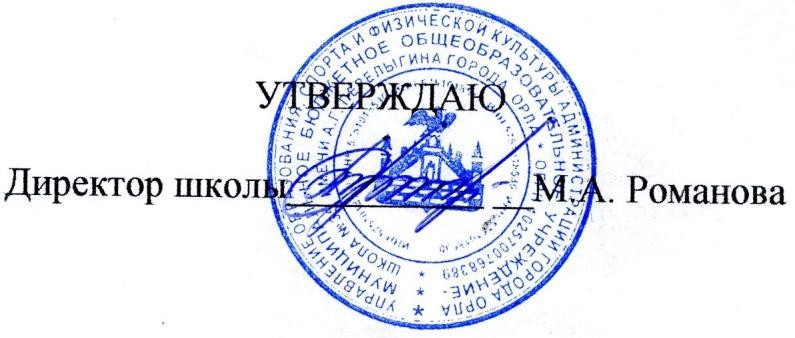 Приказ № __69-Д__«_31_» __08_2023г.Приказ № __69-Д__«_31_» __08_2023г.Приказ № __69-Д__«_31_» __08_2023г.№ урока п/п№ урока в темеСодержаниеДата проведенияХарактеристика основных видов деятельности ученикаПримечания1 Раздел. «Человеческие возможности».1 Раздел. «Человеческие возможности».1 Раздел. «Человеческие возможности».1 Раздел. «Человеческие возможности».1 Раздел. «Человеческие возможности».1 Раздел. «Человеческие возможности».11/1Вводное занятие.  Знакомство с понятиями: работа, труд, профессия, профориентация. Анкетирование (анонимное).22/1Как появились профессии?Формирование представления о различных профессиях, возникновении профессий в обществе.33/1Как выбирались профессии членами семьи. Формирование сбора и обработки информации детьми о профессиях своих родителей.44/1«Выбор профессии сейчас – в чём ценность?»Знакомство с алгоритмом поиска профессии: пять шагов осознанного выбора. 2 Раздел. «Типология профессий».2 Раздел. «Типология профессий».2 Раздел. «Типология профессий».2 Раздел. «Типология профессий».2 Раздел. «Типология профессий».2 Раздел. «Типология профессий».51/2Работа, труд, профессия, профориентация.Представления о различных профессиях.Формирование общего представления о возможностях человека при выборе профессии, в том числе качествах личности, необходимых для успешности профессиональной деятельности, чертах характера, отличающих успешного специалиста в любой области. 62/2Типы характера и его особенности.(интроверты, экстраверты) Видытемперамента: холерик, сангвиник,флегматик, меланхолик.Формирование представления о темпераменте. Психологическая характеристика основных типов темперамента, особенности проявления в профессиональной деятельности.73/2Понятия «профессия-специальность».Знакомство с понятиями: профессия и специальность. 83/3Типы профессий. Знакомство с типами профессий. 93/4Эмоции и Чувства для каких профессий важны.Знакомство с понятиями: чувства и эмоции, их роль впрофессиональной деятельности.103/5Способности, внимание, память.Знакомство с понятиями: внимание и память, их роль впрофессиональной деятельности.113/6Интерес - склонности – профессия.Знакомство с признаками проявления интереса, со значением интересов в жизни человека. 123/7Способности. Как их развивать.Формирование выявлять свои способности при выборе профессии. 133/8«Диалоги о профессиях» - дискуссия о пройденном материале.Формирование адекватной самооценки для определения профессионально важных качеств. 143/9Диагностика.Проведение тестирования обучающихся на выявление их внимания, памяти, эмоций, чувств, влияющих в выборе ими своей будущей профессии.  3 Раздел. Знакомство с профессиями.3 Раздел. Знакомство с профессиями.3 Раздел. Знакомство с профессиями.3 Раздел. Знакомство с профессиями.3 Раздел. Знакомство с профессиями.3 Раздел. Знакомство с профессиями.151/3Профессии в книжках. Кем работают любимые литературные герои. Дискуссия о любимых персонажах и их профессиях. 162/3Викторина. Что мы знаем о профессиях.Повторение изученного раннее материала. 173/3Разнообразие мира профессий. Учитель. История, особенности.Информирование учащихся о многообразии доступного им профессионального труда. «Диалоги о профессиях».184/3Врач. История, особенности.Знакомство с профессией «Врач». Просмотр ролика из выпуска Шоу Профессий «Формула успеха».195/3Полицейский. История, особенности.Знакомство с профессией «Полицейский». 206/3Ветеринар. История, особенности.Знакомство с профессией «Ветеринар».217/3Агроном. История, особенности.Знакомство с профессией «Агроном». Просмотр ролика из выпуска Шоу Профессий «Клумбная жизнь».228/3Программист. История, особенности.Знакомство с профессией «Программист». Просмотр ролика из выпуска Шоу Профессий «Полный улёт».239/3Бухгалтер. История, особенности.Знакомство с профессией «Бухгалтер».2410/3Актёр. История, особенности.Знакомство с профессией «Актёр». Просмотр ролика из выпуска Шоу Профессий «Смена декораций».2511/3Менеджер. История, особенности.Знакомство с профессией «Менеджер».2612/3Военный. История, особенности.Знакомство с профессией «Военный».2713/3Визажист-стилист. История, особенности.Знакомство с профессией «Визажист-стилист». Просмотр ролика из выпуска Шоу Профессий «Модный разговор».2814/3Профессии будущего.Расширение кругозора учащихся о профессиях на современном рынке труда.2915/3Самые необычные профессии.Знакомство с необычными профессиями. 4 Раздел. Профессии – закрепление знаний о пройденных профессиях.4 Раздел. Профессии – закрепление знаний о пройденных профессиях.4 Раздел. Профессии – закрепление знаний о пройденных профессиях.4 Раздел. Профессии – закрепление знаний о пройденных профессиях.4 Раздел. Профессии – закрепление знаний о пройденных профессиях.4 Раздел. Профессии – закрепление знаний о пройденных профессиях.301/4Здоровье и профессия. Профессиональная пригодность. Ознакомление с особенностями современного рынка труда.312/4Типичные ошибки при выборе профессии.Ознакомление учащихся с ошибками, которые совершают люди при выборе профессии и помочь избежать их в собственной жизни.323/4Самые востребованные профессии на рынке труда.Знакомство с профессиями, которые появились относительно недавно.334/4 «Мой выбор». Творческий проект «Моя будущая профессия».Закрепление изученного материала и формирование представления о своей будущей профессии, пути достижения. 